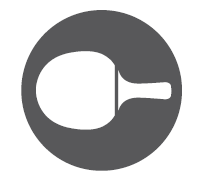 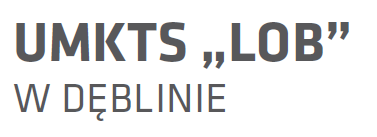 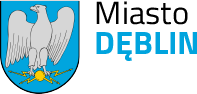 	W dniu 15.06.2019 roku rozegrany został Turniej o Puchar Burmistrza Miasta Dęblin       w pięciu kategoriach, w którym uczestniczyli zawodnicy z miasta Dęblin, Puław, Końskowoli, Lublina, Kozienic, Opola Lubelskiego i innych miejscowości województwa Lubelskiego i Mazowieckiego. Organizatorem turnieju jest UMKTS „LOB” w Dęblinie.W wyniku sportowej rywalizacji w  poszczególnych kategoriach triumfowali:Kategoria OPEN KOBIETI miejsce -  Kędziora AgataII miejsce - Piekarniak AnnaIII  miejsce -  Seremak DominikaKategoria OPEN MĘŻCZYZNI miejsce -  Gawryołek PawełII miejsce - Sieroń MikołajIII miejsce - Matraszek EmilKategoria MĘŻCZYZN do 20 latI miejsce - Sieroń MikołajII miejsce -  Świętochowski DawidIII miejsce - Pawłowski Damian Kategoria MĘŻCZYZN od 21 do 55 latI miejsce - Gawryołek PawełII miejsce -  Sidoruk TadeuszIII miejsce - Gzubicki RafałKategoria MĘŻCZYZN powyżej 55 latI miejsce - Grabowski KrzysztofII miejsce -  Berliński TadeuszIII miejsce - Zieliński TomaszDĘBLIN 15.06.2019